AULAS A DISTANCIA -CEMI-2020.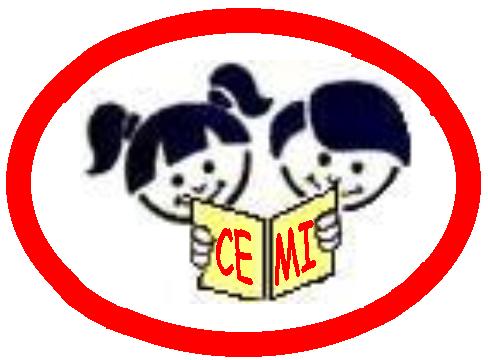 MÊS :ABRIL /ANO:2020.PROFESSORA DEISI CANTU PAGANINI.TURMA :5ºANO.03/04/2020. OBJETIVO: Revisar conteúdo e inserir a família na plataforma positivo on. Preparar o aluno para a próxima atividade, Semana Da Páscoa.DESENVOLVIMENTO: Explicar como funciona a trilha na plataforma positivo on, rever os passos, restaurar senhas de acesso, apresentar as funções cada segmento: *sondagem *reforço *conteúdo *saiba mais. Liberar as trilhas de matemática UN 1 Classes e Ordens, e Língua portuguesa UN 1 Ortografia x ou ch. Leitura do livro O coelhinho que não era de Páscoa de Ruth Rocha.TEMPO PREVISTO PARA DESENVOLVER AS ATIVIDADES: PROF: 2h  / ALUNO: 2hAULAS A DISTANCIA -CEMI-2020.MÊS :ABRIL /ANO:2020.PROFESSORA DEISI CANTU PAGANINI.TURMA :5ºANO.06/04/2020. OBJETIVO: Introduzir atividade no portal, trabalhar o verdadeiro sentido da festa da páscoa, desenvolver leitura, interpretação, criatividade, bem como enfatizar valores sociais como solidariedade, união, amizade e amor ao próximo.DESENVOLVIMENTO: Leitura do texto: O ovo da vida da vida do ovo. Fazer um ovo bem lindo, pode ser da maneira que você desejar, use sua criatividade, com papel, em forma de cartão, desenhado ou feitos com materiais alternativos, balão, bola, tecido, fita, flores, folhas... com receitas de docinho ou de chocolate, como você preferir. Depois grave um vídeo oferecendo-o pra alguém da nossa sala, me mande no privado que no sábado de páscoa. compartilharei com o grupo do 5º ano. Caso prefira fazer apenas uma foto e gravar um áudio também pode. Sugerir vídeos : https://youtu.be/1PT0f4bkzzI    e       https://youtu.be/GLxCfcdT8qI TEMPO PREVISTO PARA DESENVOLVER AS ATIVIDADES: PROF:4 h     /  ALUNO:4hAULAS A DISTANCIA -CEMI-2020.MÊS :ABRIL /ANO:2020.PROFESSORA DEISI CANTU PAGANINI.TURMA :5ºANO.13/04/2020 á 17/04/2020OBJETIVO: Revisar as unidades 1 e 2 da apostila de história já estudadas em aula presencial. Realizar as trilhas das unidades 1 e 2 na plataforma e aperfeiçoar o conhecimento adquirido.DESENVOLVIMENTO :Revisão dos povos nômades e sedentarismo. Assistir este desenho, pra relembrar as questões básicas: Povos nômades, sedentarismo, sociedades fluviais, estado e governo. https://youtu.be/yZGXDlSCn1k  .Na apostila revisar os temas da unidade 1 As Primeiras Cidades, (páginas 3 até 13) ler novamente o que está destacado e também os exercícios realizados. Abrir o positivoon.com.br. Realizar a trilha da unidade 1 Criando Raízes - Sedentarizarão. (Já fizeram a primeira tentativa na escola na aula de informática, mas, a maioria acertou apenas 1 ou 2 questões, um aluno acertou 3 questões das 4 propostas. Sugerir dois vídeos que agregam conhecimento sobre os nômades e o sedentarismo: https://youtu.be/IAzZ9HXA2xw  https://youtu.be/tf5ejeBI2FY . Rever a segunda unidade da apostila. A ÁFRICA EM OUTROS TEMPOS. Assistir o vídeo a seguir: https://youtu.be/4oDAc0nubAQ Rever os textos na apostila, as frases destacadas, os exercícios realizados nas  páginas 15 à 24, e em seguida abrir o positivoon.com.br e realizar a trilha:UN 2 O Egito/ A religião no Egito antigo/Outros povos do Nilo... Assistir um filme, pode ser hoje ou no final de semana https://youtu.be/ZAs-4gLmLbQ TEMPO PREVISTO PARA DESENVOLVER AS ATIVIDADES: PROF: 5h  / ALUNO: 5hAULAS A DISTANCIA -CEMI-2020.MÊS :ABRIL /ANO:2020.PROFESSORA DEISI CANTU PAGANINI.TURMA :5ºANO.20/04/2020 á 24/04/2020OBJETIVO: dar continuidade nos estudos sobre Biografias de escritores brasileiros, de literatura infantil e infanto juvenil na apostila de português explorando o gênero literário informativo. Aperfeiçoar leitura e interpretação textual.DESENVOLVIMENTO :  Assistir o vídeo gravado pela professora: https://youtu.be/hg-k_HtOIzk  .Vídeo sugeridos na minha aula: https://youtu.be/-TFtUvfAQDE  E as sugestões pra leitura: https://youtu.be/4lLkBJodQyE  https://youtu.be/0erghn5hRDo https://youtu.be/CggoyphesNk https://pt.slideshare.net/mobile/JuuuhSouza/tmj-01-turma-da-mnica-jovem-edio-01  Realizar as páginas 29/30 e 31 da apostila de português. Assistir o vídeo gravado : https://youtu.be/7Y5Wclz0iZ8 assistir a biografia de Monteiro Lobato, https://youtu.be/qP03kfjcrMY realizar as atividades da apostila nas páginas 32/33/34/35/36 ,sugerir mais algumas dicas de leitura e filmes que poderão fazer parte do final de semana: https://youtu.be/uwwnFQPeABg  https://youtu.be/c_IBh3qVxoM https://youtu.be/kAqq0KLtX7Q   https://youtu.be/uuR4JvOudHE TEMPO PREVISTO PARA DESENVOLVER AS ATIVIDADES: PROF: 5h  / ALUNO: 5hAULAS A DISTANCIA -CEMI-2020.MÊS :ABRIL /ANO:2020.PROFESSORA DEISI CANTU PAGANINI.TURMA :5ºANO.27/04/2020 a 30/04/2020OBJETIVO: Estudar na disciplina de matemática os conceitos de sólidos geométricos, poliedros e corpos redondos, suas planificações e representações no dia a dia, bem como o volume ocupado pelos sólidos em determinados espaços.DESENVOLVIMENTO :  Na apostila , no livro de matemática, explorar página 40, sobre figuras espaciais e medidas de volume, na página 41 edificações de uma cidade onde as construções se assemelham a sólidos geométricos .Assistir 2 vídeos e revisar a explicação sobre Sólidos Geométricos e Poliedros: https://youtu.be/_gEm11EDh5U  https://youtu.be/7U0xeGs_Sc8 acessar este link e assistir o vídeo que eu preparei: https://youtu.be/5MH2GztK-3U  realizar a página 42 assistir o vídeo: https://youtu.be/yACFosFQD5M com a explicação das páginas 43 e 44 , depois realizar. Estudar conteúdo Figuras Espaciais e Medidas de Volume, assistir a vídeo aula explicando a atividade. https://youtu.be/Lgd27GYWzDc trilha no positivoon.com.br de matemática. UN 2 Figuras Espaciais e suas Planificações. Volume. Na página 45 tem um código de celular, quem consegui acessar é um jogo online com blocos. TEMPO PREVISTO PARA DESENVOLVER AS ATIVIDADES: PROF: 2h / ALUNO: 5h04/05/2020. OBJETIVO: Trabalhar a língua portuguesa, através da escrita de relatos por meio de entrevista.DESENVOLVIMENTO: Explorar o tema mães, para desenvolver o hábito daconversa informal e relato da entrevista, seguindo passos sugeridos pela professora, facilitando a maneira de registrar. Escrever o nome da mãe de maneira criativa e fazer uma foto com o nome da mãe, próximo do seu peito (com as fotos farei um vídeo comemorativo em homenagem as mães do grupo). Sugestão de leitura: https://www.youtube.com/watch?v=1dqZD9gq3ysTEMPO PREVISTO PARA DESENVOLVER AS ATIVIDADES: PROF:2 h  / ALUNO: 2h06/05/2020. OBJETIVO: Desenvolver a escrita através da produção textual.DESENVOLVIMENTO: Através da análise das perguntas e respostas realizadas na entrevista, escrever uma biografia da mamãe, atendendo a expectativa de atingir no mínimo 15 linhas.TEMPO PREVISTO PARA DESENVOLVER AS ATIVIDADES: PROF:2 h  / ALUNO:2 h11/05/2020.OBJETIVO: Concluir atividades sobre o livro Reinações de Narizinho.DESENVOLVIMENTO: Na apostila de português ler a sinopse do livro: Reinações de Narizinho de Monteiro Lobato citado pelos escritores estudados anteriormente e realizar atividades de interpretação. (páginas 39 e 40)TEMPO PREVISTO PARA DESENVOLVER AS ATIVIDADES: PROF:1 h  / ALUNO: 1h13/05/2020.OBJETIVO: Trabalhar os tempos verbais, passado, presente e futuro. Ressaltar a importância dos sinais de pontuação “” e () e seu uso em diferentes situações.DESENVOLVIMENTO: Apresentar um vídeo do yotubee sobre verbo, para relembra o conceito de verbo dentro da língua portuguesa, verbo é o que exprime ação. Em seguida apresentar um vídeo aula sobre os tempos e as conjugações. Por fim, conduzir uma atividade na apostila de língua portuguesa, página 37. Finalizar a aula com a trilha no positivoon UN2 VERBO.Realizar a página 38 revisando o uso de “” e (), no texto.TEMPO PREVISTO PARA DESENVOLVER AS ATIVIDADES: PROF:2 h  / ALUNO: 1h18/05/2020.OBJETIVO: Concluir o conteúdo iniciado em aula presencial sobre: Sistema Digestório e os órgãos que ele compreende, levando aluno a perceber que a digestão é um processo de transformação dos alimentos para que eles possam ser absorvidos pelo corpo.DESENVOLVIMENTO: Apresentar um vídeo explicativo gravado https://youtu.be/4wWTB7XOhis   por mim, conduzindo as atividades iniciais das páginas 17 e 18 do livro de Ciências sobre o aproveitamento dos nutrientes dos alimentos. Sugerir  um vídeo do aprende Brasil https://youtu.be/JkIwAMN9auo explicando o conteúdo da página 19 da apostila que fala sobre a função dos dentes pois a digestão começa pela boca. Em seguida sugerir o vídeo do sistema aprende Brasil https://youtu.be/gLcvJi7qu80 explicando o conteúdo referente as paginas 20, 21 e 22 do livro de ciências onde apresenta os órgãos que compõe o sistema digestório e suas funções. Concluir realizando os exercícios das páginas 25, 26 e 27 do livro de ciências, sendo que a letra c) do último exercício da página 27, deverá ser realizado no caderno de ciências.TEMPO PREVISTO PARA DESENVOLVER AS ATIVIDADES: PROF:2 h  / ALUNO: 2h20/05/2020.OBJETIVO: compreender o verdadeiro significado e importância da digestão para o ser humano, bem como o equilíbrio nutricional importante para a saúde do ser humano.DESENVOLVIMENTO: Ler os textos das páginas 28 e 29 do livro de ciências sobre desequilíbrio nutricional, intolerâncias, alergias alimentares e infecções. Realizar os exercícios da pagina 30, dando atenção ao ultimo exercício, onde a campanha deverá ser audiovisual, ou seja, gravar um vídeo fazendo uma propaganda criativa sobre os cuidados que devemos ter em relação a nossa Saúde, relacionando a obesidade e desnutrição infantil. O vídeo será uma atividade avaliativa e os 3 melhores serão colocados no face book da escola CEMI.TEMPO PREVISTO PARA DESENVOLVER AS ATIVIDADES: PROF:2 h  / ALUNO: 3h25/05/2020.OBJETIVO: compreender o verdadeiro significado e importância da digestão para o ser humano, bem como o equilíbrio nutricional importante para a saúde do ser humano.DESENVOLVIMENTO: Concluir as atividades dos vídeos realizados pelos alunos sobre Nutrição e saúde, apresentando-os no grupo. Liberar 2 trilhas de ciências no positivoon para concluir as atividades sobre o conteúdo Sistema digestório. TRILHA :Alimentação e cultura. TRILHA :Nutrição do corpo.TEMPO PREVISTO PARA DESENVOLVER AS ATIVIDADES: PROF:2 h  / ALUNO: 2h27/05/2020.OBJETIVO: Encerrar o conteúdo de língua portuguesa sobre os escritores de literatura infantil, com sinopse e ficha de livros escritos lidos desses autores.DESENVOLVIMENTO: Leitura do livro enviado para casa, para a realização da tarefa sugerida na página 41 do livro de língua portuguesa, realizar a ficha do livro e fazer um trabalho com capa, ficha, síntese da história e conclusão. O mesmo será avaliativo e recolhido assim que retornarmos as atividades presenciais.TEMPO PREVISTO PARA DESENVOLVER AS ATIVIDADES: PROF:2 h  / ALUNO: 12hAULAS PARA 5ºANODiretora: Marta Maria FalchettiDiretora adjunta: Ana Maria Epeling TurminaCoordenadora: Tânia Gonçalves da Silva BressanOrientadora: Marinez Zanetti ZagoSecretária:  Roseli Aparecida Fiuza da Rosa CivieroAULAS PARA 5ºANODiretora: Marta Maria FalchettiDiretora adjunta: Ana Maria Epeling TurminaCoordenadora: Tânia Gonçalves da Silva BressanOrientadora: Marinez Zanetti ZagoSecretária:  Roseli Aparecida Fiuza da Rosa CivieroAULAS PARA 5ºANODiretora: Marta Maria FalchettiDiretora adjunta: Ana Maria Epeling TurminaCoordenadora: Tânia Gonçalves da Silva BressanOrientadora: Marinez Zanetti ZagoSecretária:  Roseli Aparecida Fiuza da Rosa CivieroProfessor (a): Deisi Cantu PaganiniProfessor (a): Deisi Cantu PaganiniProfessor (a): Deisi Cantu PaganiniData:MAIO 2020Aluno (a):Aluno (a):Turma: 5º ANONota:AULAS PARA 5ºANODiretora: Marta Maria FalchettiDiretora adjunta: Ana Maria Epeling TurminaCoordenadora: Tânia Gonçalves da Silva BressanOrientadora: Marinez Zanetti ZagoSecretária:  Roseli Aparecida Fiuza da Rosa CivieroAULAS PARA 5ºANODiretora: Marta Maria FalchettiDiretora adjunta: Ana Maria Epeling TurminaCoordenadora: Tânia Gonçalves da Silva BressanOrientadora: Marinez Zanetti ZagoSecretária:  Roseli Aparecida Fiuza da Rosa CivieroAULAS PARA 5ºANODiretora: Marta Maria FalchettiDiretora adjunta: Ana Maria Epeling TurminaCoordenadora: Tânia Gonçalves da Silva BressanOrientadora: Marinez Zanetti ZagoSecretária:  Roseli Aparecida Fiuza da Rosa CivieroProfessor (a): Deisi Cantu PaganiniProfessor (a): Deisi Cantu PaganiniProfessor (a): Deisi Cantu PaganiniData:MAIO 2020Aluno (a):Aluno (a):Turma: 5º ANONota:AULAS PARA 5ºANODiretora: Marta Maria FalchettiDiretora adjunta: Ana Maria Epeling TurminaCoordenadora: Tânia Gonçalves da Silva BressanOrientadora: Marinez Zanetti ZagoSecretária:  Roseli Aparecida Fiuza da Rosa CivieroAULAS PARA 5ºANODiretora: Marta Maria FalchettiDiretora adjunta: Ana Maria Epeling TurminaCoordenadora: Tânia Gonçalves da Silva BressanOrientadora: Marinez Zanetti ZagoSecretária:  Roseli Aparecida Fiuza da Rosa CivieroAULAS PARA 5ºANODiretora: Marta Maria FalchettiDiretora adjunta: Ana Maria Epeling TurminaCoordenadora: Tânia Gonçalves da Silva BressanOrientadora: Marinez Zanetti ZagoSecretária:  Roseli Aparecida Fiuza da Rosa CivieroProfessor (a): Deisi Cantu PaganiniProfessor (a): Deisi Cantu PaganiniProfessor (a): Deisi Cantu PaganiniData:MAIO 2020Aluno (a):Aluno (a):Turma: 5º ANONota:AULAS PARA 5ºANODiretora: Marta Maria FalchettiDiretora adjunta: Ana Maria Epeling TurminaCoordenadora: Tânia Gonçalves da Silva BressanOrientadora: Marinez Zanetti ZagoSecretária:  Roseli Aparecida Fiuza da Rosa CivieroAULAS PARA 5ºANODiretora: Marta Maria FalchettiDiretora adjunta: Ana Maria Epeling TurminaCoordenadora: Tânia Gonçalves da Silva BressanOrientadora: Marinez Zanetti ZagoSecretária:  Roseli Aparecida Fiuza da Rosa CivieroAULAS PARA 5ºANODiretora: Marta Maria FalchettiDiretora adjunta: Ana Maria Epeling TurminaCoordenadora: Tânia Gonçalves da Silva BressanOrientadora: Marinez Zanetti ZagoSecretária:  Roseli Aparecida Fiuza da Rosa CivieroProfessor (a): Deisi Cantu PaganiniProfessor (a): Deisi Cantu PaganiniProfessor (a): Deisi Cantu PaganiniData:MAIO 2020Aluno (a):Aluno (a):Turma: 5º ANONota:AULAS PARA 5ºANODiretora: Marta Maria FalchettiDiretora adjunta: Ana Maria Epeling TurminaCoordenadora: Tânia Gonçalves da Silva BressanOrientadora: Marinez Zanetti ZagoSecretária:  Roseli Aparecida Fiuza da Rosa CivieroAULAS PARA 5ºANODiretora: Marta Maria FalchettiDiretora adjunta: Ana Maria Epeling TurminaCoordenadora: Tânia Gonçalves da Silva BressanOrientadora: Marinez Zanetti ZagoSecretária:  Roseli Aparecida Fiuza da Rosa CivieroAULAS PARA 5ºANODiretora: Marta Maria FalchettiDiretora adjunta: Ana Maria Epeling TurminaCoordenadora: Tânia Gonçalves da Silva BressanOrientadora: Marinez Zanetti ZagoSecretária:  Roseli Aparecida Fiuza da Rosa CivieroProfessor (a): Deisi Cantu PaganiniProfessor (a): Deisi Cantu PaganiniProfessor (a): Deisi Cantu PaganiniData:MAIO 2020Aluno (a):Aluno (a):Turma: Nota:AULAS PARA 5ºANODiretora: Marta Maria FalchettiDiretora adjunta: Ana Maria Epeling TurminaCoordenadora: Tânia Gonçalves da Silva BressanOrientadora: Marinez Zanetti ZagoSecretária:  Roseli Aparecida Fiuza da Rosa CivieroAULAS PARA 5ºANODiretora: Marta Maria FalchettiDiretora adjunta: Ana Maria Epeling TurminaCoordenadora: Tânia Gonçalves da Silva BressanOrientadora: Marinez Zanetti ZagoSecretária:  Roseli Aparecida Fiuza da Rosa CivieroAULAS PARA 5ºANODiretora: Marta Maria FalchettiDiretora adjunta: Ana Maria Epeling TurminaCoordenadora: Tânia Gonçalves da Silva BressanOrientadora: Marinez Zanetti ZagoSecretária:  Roseli Aparecida Fiuza da Rosa CivieroProfessor (a): Deisi Cantu PaganiniProfessor (a): Deisi Cantu PaganiniProfessor (a): Deisi Cantu PaganiniData:MAIO 2020Aluno (a):Aluno (a):Turma: Nota:AULAS PARA 5ºANODiretora: Marta Maria FalchettiDiretora adjunta: Ana Maria Epeling TurminaCoordenadora: Tânia Gonçalves da Silva BressanOrientadora: Marinez Zanetti ZagoSecretária:  Roseli Aparecida Fiuza da Rosa CivieroAULAS PARA 5ºANODiretora: Marta Maria FalchettiDiretora adjunta: Ana Maria Epeling TurminaCoordenadora: Tânia Gonçalves da Silva BressanOrientadora: Marinez Zanetti ZagoSecretária:  Roseli Aparecida Fiuza da Rosa CivieroAULAS PARA 5ºANODiretora: Marta Maria FalchettiDiretora adjunta: Ana Maria Epeling TurminaCoordenadora: Tânia Gonçalves da Silva BressanOrientadora: Marinez Zanetti ZagoSecretária:  Roseli Aparecida Fiuza da Rosa CivieroProfessor (a): Deisi Cantu PaganiniProfessor (a): Deisi Cantu PaganiniProfessor (a): Deisi Cantu PaganiniData:MAIO 2020Aluno (a):Aluno (a):Turma: Nota:AULAS PARA 5ºANODiretora: Marta Maria FalchettiDiretora adjunta: Ana Maria Epeling TurminaCoordenadora: Tânia Gonçalves da Silva BressanOrientadora: Marinez Zanetti ZagoSecretária:  Roseli Aparecida Fiuza da Rosa CivieroAULAS PARA 5ºANODiretora: Marta Maria FalchettiDiretora adjunta: Ana Maria Epeling TurminaCoordenadora: Tânia Gonçalves da Silva BressanOrientadora: Marinez Zanetti ZagoSecretária:  Roseli Aparecida Fiuza da Rosa CivieroAULAS PARA 5ºANODiretora: Marta Maria FalchettiDiretora adjunta: Ana Maria Epeling TurminaCoordenadora: Tânia Gonçalves da Silva BressanOrientadora: Marinez Zanetti ZagoSecretária:  Roseli Aparecida Fiuza da Rosa CivieroProfessor (a): Deisi Cantu PaganiniProfessor (a): Deisi Cantu PaganiniProfessor (a): Deisi Cantu PaganiniData:MAIO 2020Aluno (a):Aluno (a):Turma: Nota: